Friends of Brazoria Wildlife Refuges
On behalf of
United States Department of the Interior
United States Fish & Wildlife Service
Texas Mid-Coast National Wildlife Refuge Complex
San Bernard National Wildlife RefugeInformation for bidders
planning to submit bids for
ADA-Compliant Concrete Trail
to be installed at
Dow Woods Unit of San Bernard National Wildlife RefugeREQUEST FOR PROPOSAL      Request for Proposal (PDF file 672 KB) posted 06-14-10
      Drawing J-1 (PDF file 95 KB) posted 06-12-10
Drawing J-1 is scaled for printing on an 11" x 17" sheet.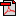 
PURCHASER IRS TAX-EXEMPTION LETTER      Tax Exempt Letter (PDF file 189 KB) posted 06-05-10
QUESTIONS and ANSWERSAll questions received from potential bidders will be answered by direct communication with the bidder and by post on this page.   Every question so received will be posted here, with the owner's official answer.All questions related to this RFP should be directed to:
........Shane Kasson, Wildlife Refuge Manager
........San Bernard National Wildlife Refuge
........6801 County Road 306
........Brazoria, Texas 77422-7896
........Email  Shane_Kasson@fws.gov
........Telephone 979-964-3639 
........Fax to 979-964-3210.